SCIENCES 3				Les sources d’énergie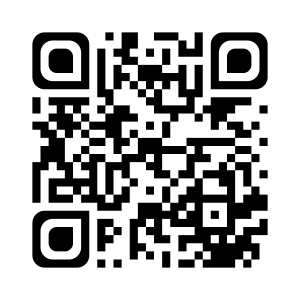 Qu’est-ce que l’énergie ?L’énergie permet de se déplacer, transporter, faire fonctionner, chauffer ou s’éclairer. L’énergie peut produire trois effets : de la chaleur, du mouvement ou de l’électricité.D’où vient l’énergie ?Pour obtenir de l’énergie, il faut utiliser et transformer une source d’énergie.Il en existe plusieurs types : pétrole, gaz, charbon, uranium, soleil, eau, vent, chaleur de la Terre, matières organiques.L’électricité est une source secondaire car elle est produite à partir d’autres sources d’énergie.Qu’est-ce qu’une énergie renouvelable ?Certaines sources d’énergie sont inépuisables, alors que d’autres sont épuisables et vouées à disparaître au fil des années. Les énergies non renouvelables (fossiles) se trouvent sur Terre en quantité limitée et ne se renouvellent que très lentement (millions d’années). De plus, ces énergies sont polluantes. Les énergies renouvelables sont inépuisables et proviennent d’éléments naturels. De plus, ce sont des énergies propres. Pourquoi économiser l’énergie ?Les sources d’énergie les plus utilisées sont non renouvelables et polluent énormément.Les hommes doivent donc développer l’utilisation des sources d’énergie renouvelables, et économiser l’énergie utilisée.Pour cela, chacun peut faire des gestes simples :- éteindre la lumière quand on sort d’une pièce ;- prendre une douche plutôt qu’un bain ;- couper l’eau quand on se lave les dents ;- se déplacer à pieds ;- installer des panneaux solaires ;- etc.Prénom : ................................................. SCIENCES 3			Les sources d’énergieQu’est-ce que l’énergie ?L’...................................... permet de se ..................................... , ........................................ , faire .................................... , .................................... ou ..................................................... . L’énergie peut produire trois effets : de la ......................................... , du ........................................... ou de l’........................................... .D’où vient l’énergie ?Pour obtenir de l’énergie, il faut utiliser et transformer une .................................................................. .Il en existe plusieurs types : ......................................... , ................. , ................................... , .......................................... , ............................... , .............................. , .................................. , ................................................. , ................................................. .L’...................................... est une source secondaire car elle est produite à partir d’autres sources d’énergie.Qu’est-ce qu’une énergie renouvelable ?Certaines sources d’énergie sont ...................................................... , alors que d’autres sont ................................................ et vouées à ....................................................... au fil des années. Les énergies ............................................................................ (..........................................) se trouvent sur Terre en ........................ .................................. et ne se renouvellent que très lentement (millions d’années). De plus, ces énergies sont ............................................... . Les énergies ..................................................... sont ............................................. et proviennent d’éléments naturels. De plus, ce sont des énergies ...................................................... . Pourquoi économiser l’énergie ?Les sources d’énergie ........................................................................ sont ............................................................. et ................................................... énormément.Les hommes doivent donc développer l’utilisation des sources d’énergie ................................................... , et .............................................. l’énergie utilisée.Pour cela, chacun peut faire des gestes simples :- éteindre la ................................................ quand on sort d’une pièce ;- prendre une ............................................. plutôt qu’un bain ;- .................................................... l’eau quand on se lave les dents ;- se déplacer .............................................. ;- installer des ............................................................................ ;- etc.Je sais ma leçon si…SCIENCES 3 Je connais les différentes sources d’énergie.SCIENCES 3 Je sais différencier les énergies renouvelables et non renouvelables.SCIENCES 3 Je connais les gestes qui permettent d’économiser la dépense d’énergie.Source d’énergieNom de l’énergieÉnergie produitePétrole-Mouvement ou chaleurGaz-Mouvement ou chaleurCharbon-Chaleur ou électricitéSoleilSolaireÉlectricité ou chaleurVentÉolienneÉlectricitéEauHydrauliqueÉlectricitéUraniumNucléaireÉlectricitéChaleur de la TerreGéothermieChaleur ou électricitéMatières organiquesBiomasseChaleur, électricité ou mouvementÉnergies renouvelablesÉnergies non renouvelables (fossiles)SolairePétroleÉolienneGazHydrauliqueCharbonGéothermieNucléaireBiomasseJe sais ma leçon si…SCIENCES 3 Je connais les différentes sources d’énergie.SCIENCES 3 Je sais différencier les énergies renouvelables et non renouvelables.SCIENCES 3 Je connais les gestes qui permettent d’économiser la dépense d’énergie.